 Павлодар қаласының білім беру бөлімі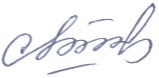 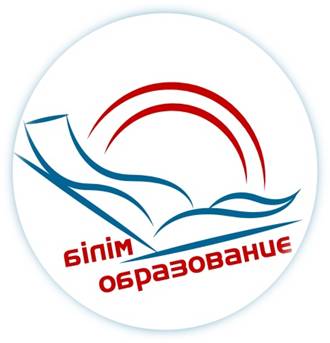                                                                                                                                             Бекітемін                                                                            әдістемелік кабинетінің меңгерушісі                                                                А. Сипатова«Білім сапасын басқару барысында оқу үрдісінің шарттарын жобалау арқылы нәтижеге жету»«Ұлттық тәрбие жүйесін құруда өзіндік инновациялық тәжірибені іске асыру»атты шығармашылық есепБАҒДАРЛАМАСЫПавлодар, 2024Өткізілу мерзімі: 2024 жыл 15 мамырӨткізу уақыты: 09.00 - 12.00 сағат.Ұйымдастырушы:«Павлодар қаласының білім беру бөлімі» ММ Өткізу орны:Павлодар  қаласының  «№6 мектепке дейінгі гимназия» КМҚКФорматы: шығармашылық есеп Модератор: Бақтылы Қайрулловна Қрыкбесова, Павлодар қаласы білім беру бөлімінің әдіскеріМақсаты: Білім беру қызметінің сапасын қамтамасыз ететін инновациялық технологияларды, оқытудың нысандары мен әдістерін енгізудің тиімділігіМақсатты аудитория:  эксперттік комиссия мүшелері және қалалық мектепке дейінгі ұйымдарыҚатысушылар саны: 20 педагог, эксперттік комиссия мүшелеріКүтілетін нәтиже: балалардың ойлау, түсіну қабілеті суреттеліп отырған оқиғаның, көркем образдың нақтылауға тәрбиеленеді, көркем шағарма жанрларын(өлең, әңгіме, ертегі, аңызды және талдау барысында ажырата біледі, қазақ халқының әдеби, мәдени мұраларын, салт-дәстүрлері меңгеріледі, ою-өрнектер жайлы білімдері қалыптасады.Инновациялық технологияларды меңгеру  педагогтің интеллектуалдық, кәсіптік , адамгершілік, шығармашылық, зерттеушілік қасиеттерін қалыптасуына оң әсері тигізеді, әр педагог өзін-өзі дамытып, оқу-тәрбие үдерісін тиімді ұйымдастыруына көмектеседі09.00 - 09.05«Танысайық-бұл мен!» тимбилдингі Кіріспе сөз, бағдарламамен танысуБақтылы  Қайрулловна Қрыкбесова, Павлодар қаласы білім беру бөлімінің әдіскері9.05-9.10Балабақшаның визит картасыКожабаева Лазат  Мырзабаевна, Павлодар облысының білім беру басқармасы, Павлодар қаласы білім беру бөлімінің «№6 мектепке дейінгі гимназиясы» КМҚК басшысыБАЛАБАҚШАНЫҢ  ШЫҒАРМАШЫЛЫҚ  ІЗДЕНІСІБАЛАБАҚШАНЫҢ  ШЫҒАРМАШЫЛЫҚ  ІЗДЕНІСІБАЛАБАҚШАНЫҢ  ШЫҒАРМАШЫЛЫҚ  ІЗДЕНІСІ09.1009.30«Мектепке дейінгі гимназия жағдайында баланың жеке басының рухани қасиеттерін қалыптастыруда өзіндік инновациялық тәжірибені іске асыру»Кожабаева Лазат  Мырзабаевна, Павлодар облысының білім беру басқармасы, Павлодар қаласы білім беру бөлімінің «№6 мектепке дейінгі гимназиясы» КМҚК басшысыБАЛАБАҚША БОЙЫНША ШОЛУБАЛАБАҚША БОЙЫНША ШОЛУ09.30-09.55«Ұлттық аспаптар» ҰІӘ  сөйлеуді дамыту және көркем әдебиетҚайшыбаева Назгуль Жумабековна, Павлодар қаласы «№6 мектепке дейінгі гимназиясы» КМҚК, ересек  «Өркен» тобының тәрбиешісі09.55-10.25«Әлия»  өлеңі қосымша білім беру «Әдебиеттану»Нурахметова Альмира Сапарбайкызы,  Павлодар қаласы «№6 мектепке дейінгі гимнахзиясы» КМҚК, мектепалды  «Мөлдір бұлақ» тобының тәрбиешісі10.25-10.35«Адамзаттық құндылықтар мен баланың жеке тұлғалық қатынасын қалыптастыруда ұлттық ойындардың рөлі», гимназия тәжірибиесіненИманшарив Багила,№ 6 мектепке дейінгі гимназиясының  тәрбиешісі10.35-10.45«Халық педагогикасы- үлгілі, өнегелі тәрбие беру құралы», гимназия тәжірибиесіненКамила  Рысбековна Солтанова, № 6 мектепке дейінгі гимназиясының тәрбиешісіҰЛЫ ЖІБЕК ЖОЛЫНДАҒЫ ШЕБЕРЛЕРПРАКТИКАЛЫҚ БӨЛІМ. ТӘЖІРИБЕ АЛМАСУ.ҰЛЫ ЖІБЕК ЖОЛЫНДАҒЫ ШЕБЕРЛЕРПРАКТИКАЛЫҚ БӨЛІМ. ТӘЖІРИБЕ АЛМАСУ.10.45-10.55«Тараз» ойын –қалашығыМаржан Жаксыбаевна Байдилова, № 6 мектепке дейінгі гимназиясының тәрбиешісіҰсталық пен зергерлік өнер. Зергерлер білезік, сырға, жүзік, алқа, күміспен қапталып, алтынмен апталған кемер белдік, бас киімнің әшекей бұйымдары, шашбау секілді әйелдерге арналған сәндік заттарды қалыпқа салып құйып, қақтап жаасалу жолдарын Тараз қалашығында көрсетті. Оларды күміс тақтайшалардан кесіп алып, күміс сымдармен тоқып, үрлеу әдісімен жасады. Жүзікпен күміс бау арқылы жалғастырылған білезіктер, ат әбзелдерін өрнектеуді де меңгеру, күмісті отқа қақтап алтын жалату тәсілін де үйрету, металл бұйымдар маржан тас, көгілдір ақық таспен, қызыл әйнек, тау хрусталімен көмкерілді.«Тараз» ойын –қалашығыМаржан Жаксыбаевна Байдилова, № 6 мектепке дейінгі гимназиясының тәрбиешісіҰсталық пен зергерлік өнер. Зергерлер білезік, сырға, жүзік, алқа, күміспен қапталып, алтынмен апталған кемер белдік, бас киімнің әшекей бұйымдары, шашбау секілді әйелдерге арналған сәндік заттарды қалыпқа салып құйып, қақтап жаасалу жолдарын Тараз қалашығында көрсетті. Оларды күміс тақтайшалардан кесіп алып, күміс сымдармен тоқып, үрлеу әдісімен жасады. Жүзікпен күміс бау арқылы жалғастырылған білезіктер, ат әбзелдерін өрнектеуді де меңгеру, күмісті отқа қақтап алтын жалату тәсілін де үйрету, металл бұйымдар маржан тас, көгілдір ақық таспен, қызыл әйнек, тау хрусталімен көмкерілді.10.55-11.05«Қойлық» ойын –қалашығыБотагөз  Амантаевна Шакенова № 6 мектепке дейінгі гимназиясының тәрбиешісіҚазақ халқының дастархандағы тағамдары ұнсыз дайындалмайды. Ұн тағамдарының жақсы дайындалуы, ең алдымен , оның қамырына байланысты , Қамыр илеп, түрлі тағамдарды жасау әдістеріне үйренеді «Қойлық» қалашығына келушілер.«Қойлық» ойын –қалашығыБотагөз  Амантаевна Шакенова № 6 мектепке дейінгі гимназиясының тәрбиешісіҚазақ халқының дастархандағы тағамдары ұнсыз дайындалмайды. Ұн тағамдарының жақсы дайындалуы, ең алдымен , оның қамырына байланысты , Қамыр илеп, түрлі тағамдарды жасау әдістеріне үйренеді «Қойлық» қалашығына келушілер.11.05-11.15«Құлан» ойын –қалашығыАрыкпановаАнар Махмутовна,  № 6 мектепке дейінгі гимназиясының орыс тілі мұғалімі Текемет басу, шимен тоқу  қазақтың ұлттық қолөнері.   Қазақ халқының салт-дәстүрі туралы мағлұмат беріп, білімдерін тереңдете түсу «Ата көрген оқ жонар» қамшы өру әдістері; ана кәсіп «Ана көрген тон пішер»; тоқыма, орнек ою, алаша тоқу, алаша құралдарын құру, жүн тұту, жіп ширату. «Құлан» ойын –қалашығыАрыкпановаАнар Махмутовна,  № 6 мектепке дейінгі гимназиясының орыс тілі мұғалімі Текемет басу, шимен тоқу  қазақтың ұлттық қолөнері.   Қазақ халқының салт-дәстүрі туралы мағлұмат беріп, білімдерін тереңдете түсу «Ата көрген оқ жонар» қамшы өру әдістері; ана кәсіп «Ана көрген тон пішер»; тоқыма, орнек ою, алаша тоқу, алаша құралдарын құру, жүн тұту, жіп ширату. 11.15-11.25«Отырар» ойын–қалашығы Жалқашхан Бүлдірген, «№ 6 мектепке дейінгі гимназиясы» КМҚК тәрбиешісі  .Халқымыздың қайнар көзі – қазақтың ұлттық бұйымдары туралы ұғымды кең, бай, мағыналы көлемде түсінік бере отырып, олардың шығу, жасалу, қолданылу тарихы туралы сыр шерту.
Балаларға саналы сұлулық бейнесінде көркем дүниені меңгерте отырып, дәстүрлі шеберлік өнерді қадірлеп, қастерлей білуге баулу.Зергерлік өнері өзінің төлтума бітім қасиетімен, көркемдік мән-мағынасымен шын мәніндегі халқымыздың ғасырлар тағылымынан өткен асыл қазынасы туралы мәлімет алады. Жүзік, сақина,Шолпы, шаш теңге.  Шашбау  Сырға. Қапсырма Алқа. «Отырар» ойын–қалашығы Жалқашхан Бүлдірген, «№ 6 мектепке дейінгі гимназиясы» КМҚК тәрбиешісі  .Халқымыздың қайнар көзі – қазақтың ұлттық бұйымдары туралы ұғымды кең, бай, мағыналы көлемде түсінік бере отырып, олардың шығу, жасалу, қолданылу тарихы туралы сыр шерту.
Балаларға саналы сұлулық бейнесінде көркем дүниені меңгерте отырып, дәстүрлі шеберлік өнерді қадірлеп, қастерлей білуге баулу.Зергерлік өнері өзінің төлтума бітім қасиетімен, көркемдік мән-мағынасымен шын мәніндегі халқымыздың ғасырлар тағылымынан өткен асыл қазынасы туралы мәлімет алады. Жүзік, сақина,Шолпы, шаш теңге.  Шашбау  Сырға. Қапсырма Алқа. 11.25-11.35«Сарайшық»    ойын –қалашығыЕртисхан Амангуль, № 6 мектепке дейінгі гимназиясының  тәрбиешісіҚазақ халқы сүт тағамдарын төрт түлік малдың сүтінен жасаған. Төрт түлік малдың сүтін және одан жасалған айран, қымыз, шұбат сияқты сусындарды халқымыз ағарған, ақ деп атаған.Қазақтың  ұлттық сүт тағамдарының  ерекшелігі мен құндылығын, қазақ халқының қонақжай дәстүрін құрметтеу, тағамдардың жасалу жолын түсінік беру, халқымыздың ұлттық сүт тағамдарының жасалу жолдарын тәжірибеде қолдана бәлуге, тапсырманы орындау кезінде жеке сұрақ- жакап арқылы жұмыс әстей білуге тәрбиелеу. Ұлттық салт- дәстүрлерді қадірлеуге тәрбиелеу, Қазақ халқының ұлттық сүт тағамдарының  қасиетін ұғындыру.«Сарайшық»    ойын –қалашығыЕртисхан Амангуль, № 6 мектепке дейінгі гимназиясының  тәрбиешісіҚазақ халқы сүт тағамдарын төрт түлік малдың сүтінен жасаған. Төрт түлік малдың сүтін және одан жасалған айран, қымыз, шұбат сияқты сусындарды халқымыз ағарған, ақ деп атаған.Қазақтың  ұлттық сүт тағамдарының  ерекшелігі мен құндылығын, қазақ халқының қонақжай дәстүрін құрметтеу, тағамдардың жасалу жолын түсінік беру, халқымыздың ұлттық сүт тағамдарының жасалу жолдарын тәжірибеде қолдана бәлуге, тапсырманы орындау кезінде жеке сұрақ- жакап арқылы жұмыс әстей білуге тәрбиелеу. Ұлттық салт- дәстүрлерді қадірлеуге тәрбиелеу, Қазақ халқының ұлттық сүт тағамдарының  қасиетін ұғындыру.11.35-11.45«Саудакент»      ойын –қалашығыСансызбай Шынар Ерсыновна,№ 6 мектепке дейінгі гимназиясының тәрбиешісіҚазақтың ұлттық қолөнерінде ағаштан көптеген заттар жасалады. Балташылар, ағаш ұсталары, ершілер қайыңды, үйеңкіні, үйшілер, ағаш ойып, шыбық өріп тоқушылар талды пайдаланады. Балташылар үй борайды, еден төсеп, арба, шана, жақтау, қақпа, тіреу сияқты ірі заттарды істейді. Ағаш ұстасы стол, шкаф, сөре, орындық, кебеже, асадал, рамалар жасайды. Ағаш оюшылар оны жонып күйдіреді де бояулап өрнектейді. Шыбық өрушілер, тоқушылар қамыстан, шиден қорап, шыпта, орындық, шарбақ сияқты заттарды өреді. Алтыбақан құрастыру –практикалық жұмыс«Саудакент»      ойын –қалашығыСансызбай Шынар Ерсыновна,№ 6 мектепке дейінгі гимназиясының тәрбиешісіҚазақтың ұлттық қолөнерінде ағаштан көптеген заттар жасалады. Балташылар, ағаш ұсталары, ершілер қайыңды, үйеңкіні, үйшілер, ағаш ойып, шыбық өріп тоқушылар талды пайдаланады. Балташылар үй борайды, еден төсеп, арба, шана, жақтау, қақпа, тіреу сияқты ірі заттарды істейді. Ағаш ұстасы стол, шкаф, сөре, орындық, кебеже, асадал, рамалар жасайды. Ағаш оюшылар оны жонып күйдіреді де бояулап өрнектейді. Шыбық өрушілер, тоқушылар қамыстан, шиден қорап, шыпта, орындық, шарбақ сияқты заттарды өреді. Алтыбақан құрастыру –практикалық жұмыс11.45-12.00Балабақша - өсіп жетілудің жайлы мекеніЛазат Мырзабаевна Кожабаева, идеялар генерациясы жолында №6 гимназиясының  бағыт-бағдары, ұстанымыБалабақша - өсіп жетілудің жайлы мекеніЛазат Мырзабаевна Кожабаева, идеялар генерациясы жолында №6 гимназиясының  бағыт-бағдары, ұстанымыРефлексия. Әдістемелік ұсынымдар, қорытындылар шығаруКрыкбесова Бахтлы Қайрулловна– Павлодар  қаласы білім беру бөлімінің әдіскеріРефлексия. Әдістемелік ұсынымдар, қорытындылар шығаруКрыкбесова Бахтлы Қайрулловна– Павлодар  қаласы білім беру бөлімінің әдіскеріРефлексия. Әдістемелік ұсынымдар, қорытындылар шығаруКрыкбесова Бахтлы Қайрулловна– Павлодар  қаласы білім беру бөлімінің әдіскері